Standardillustrierende Aufgaben veranschaulichen beispielhaft Standards für Lehrkräfte, Lernende und Eltern. Aufgabe und Material: Die Informatik hat in den letzten Jahrzehnten die Gesellschaft und Wirtschaft wesentlich geprägt. Beschreibe anhand von Beispielen die Veränderungen in der Berufswelt und im Alltag. LISUM 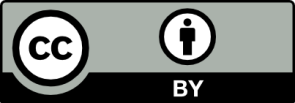 Erwartungshorizont:Berufe: Fachinformatikerin/Fachinformatiker, IT-Systemkaufleute, Informations- und Kommunikationskaufleute, Informatikkaufleute, Mechatronikerin/MechatronikerWandel in der Produktion: computerintegrierte FertigungFreizeit: Smart-TV, HandyHandel: Kassensysteme mit z. B. QR-Code und RFIDBankwesen: Geldkarten, Homebanking LISUMFachInformatikInformatikInformatikKompetenzbereichWechselwirkungen zwischen Informatiksystemen, Mensch und Gesellschaft beurteilen – Anwendungen erfassen und Auswirkungen abschätzenWechselwirkungen zwischen Informatiksystemen, Mensch und Gesellschaft beurteilen – Anwendungen erfassen und Auswirkungen abschätzenWechselwirkungen zwischen Informatiksystemen, Mensch und Gesellschaft beurteilen – Anwendungen erfassen und Auswirkungen abschätzenKompetenzHistorische und aktuelle Entwicklungen der Informatik beurteilenHistorische und aktuelle Entwicklungen der Informatik beurteilenHistorische und aktuelle Entwicklungen der Informatik beurteilenNiveaustufe(n)GGGStandardDie Schülerinnen und Schüler können beispielhaft erläutern, wie Informatiksysteme den Alltag und die Berufswelt verändert habenDie Schülerinnen und Schüler können beispielhaft erläutern, wie Informatiksysteme den Alltag und die Berufswelt verändert habenDie Schülerinnen und Schüler können beispielhaft erläutern, wie Informatiksysteme den Alltag und die Berufswelt verändert habenggf. ThemenfeldGeschichte der InformatikGeschichte der InformatikGeschichte der Informatikggf. Bezug Basiscurriculum (BC) oder übergreifenden Themen (ÜT)ggf. Standard BCAufgabenformatAufgabenformatAufgabenformatAufgabenformatoffen	xoffen	xhalboffen	geschlossen	Erprobung im Unterricht:Erprobung im Unterricht:Erprobung im Unterricht:Erprobung im Unterricht:Datum: Datum: Jahrgangsstufe: 9Schulart: ISSVerschlagwortungInformatiksystemeInformatiksystemeInformatiksysteme